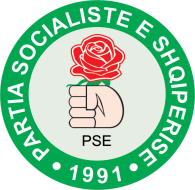 PARTIA SOCIALISTE E SHQIPERISEASAMBLEJA KOMBETAREKRYEFINANCIERISheshi “Austria” – Tiranë     Tel/Fax ++35542224738   www.ps.alNr.____Prot.                                                                                      Tiranë, më 20.01.2015Lënda: Raporti financiar vjetor 2015KOMISIONIT QËNDROR TË ZGJEDHJEVE                                                                             T I R A N ËMbështetur në Vendimin  tuaj  me nr.3 datë 18.01.2011 po ju parashtrojmë sipas Lidhjes 2 të këtij vendimi Raportin Financiar Vjetor të  2015. Të ardhuratSiç  shihet  edhe nga të dhënat e mësipërm:Financimi nga  buxheti i  shtetit përbën 60%  të të ardhuraveDonacionet zënë 12.5% Kuotat e deputetëve  dhe të anëtarsis 25.7 % Qerat e ambjenteve  1.8% ShpenzimetPër të gjitha shpenzimet vetëm 6.4% janë likujduar nëpërmjet  arkës dhe janë të dokumentuara me fatura tatimore dhe kuponin e kasës.  Ndërsa 93.6% e shpenzimeve jane  likujduar me bankë me dokumentacion të rregullt tatimor.  Aktivet dhe PasivetHua dhe linjat e kreditit Gjatë gjithë aktivitetit tonë nuk e kemi praktikuar procesin e hua marrjes si dhe   të  linjës së kredit.Jemi në pritje të çeljes së fondeve të buxhetit  për vitin 2016KRYEFINANCIERDhurata  ISUFAJ1.Financimi i buxhetit  për 201590.100.7432.Qera  ambjenti2.750.0003.Kuotat e deputetëve dhe të anetarsise                       38.460.2504.Donacione                      18.490.0005.Interes bankar e te tjera13.567 ShumaShuma                    149.814.5601.Shpenzime e përditshme për stafin/personelin30.579.5112.Shpenzime  për Energji Elektrike1.473.5733.Shpenzime  për Uje244.6204.Shpenzime për Telefon e cel.postare1.906.0065.Taksat e Bashkis247.8406.Kancelari486.4767.Hotele e djeta, udhetime6.706.1108.Karburant2.686.2289.Qera 357.40010.Shpenzime të ndryshme11.930.383    11Fushata e 21 Qershorit te Zgjedhjeve Lokale91.734.318                Shuma                Shuma166.026.5761.Ndërtesën e kemi në përdorim me vlerë në kontabilitet1.643.3892.Mjetet e transportit  kanë vlerën fillestare në kontabilitet5.737.5403.Ku amortizimi në vite  kap vlerën5.046.2344.Inventari ekonomik8.805.866